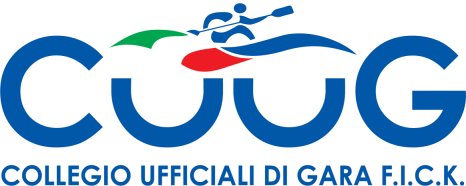 RAPPORTO ARBITRALE MARATONARAM/2023Note:      1 = C.G. Arrivo; 2 = Arrivo; 3 = Percorso; 4 = Starter; 5 = Penalty box; 6 = Trasbordo; 7 = Controllo*; 8 = Virata;Gestione accredito concorrenti - Riunione con i rappresentanti (rispetto orario e presenza rappresentanti);Rispetto formalità (conferma iscrizioni, nomina rappresentanti, pianta percorso, coinvolgimento G.A.P.);Informazioni ai partecipanti (stampa brochure, completezza, partenza, arrivo, sicurezza, controlli));Ordini di partenza (regolarità orari, categorie, teste di serie, necessità interventi GAP per correzioni);Disponibilità collaboratori e competenza (pre starter, controllo imbarcazioni);Elaborazione/esposizione risultati (capacità utilizzo programma federale, errori ed interventi correzione);Assistenza agli UU.G. (disponibilità di servizi igienici, cibo e bevande, ombrelli e parasole, sedie e tavolini).Specificare eventuali mancanze e inadempienze organizzative facendo riferimento, eventualmente, ai succitati punti elenco.Campo di gara (caratteristiche e descrizione di quanto montato)Lunghezza del circuito:      Campo di gara (decoro e pulizia, accessibilità, visibilità, regolarità numeri, pontili, posizione fotofinish);Indicazioni e segnaletica (pianta del percorso, punti di soccorso, partenza/arrivo, albo comunicazioni/risultati);Trasmissioni e comunicazioni (collegamenti radio, computer per batterie, amplificazione, speakeraggio, ecc.);Strumenti controllo imbarcazioni e salvagente (regolarità delle attrezzature e del controllo);Specificare eventuali mancanze e inadempienze organizzative facendo riferimento, eventualmente, ai succitati punti elenco.OSSERVAZIONI: Mezzi di salvataggio numero e posizione, perizia dei piloti:Puntualità (presenza costante sul campo di gara in tempi compatibili con i controlli GAP e alla ripresa delle prove);Competenza e numerosità salvamento (osservazione diretta degli interventi, valutazione della copertura).Specificare eventuali mancanze e inadempienze facendo riferimento, eventualmente, ai succitati punti elenco.* Elettronico o manualePuntualità (rispetto degli orari di gara, anche fra i concorrenti e le categorie);Capacità e regolarità (errori nei tempi e nella rilevazione dei passaggi, utilizzo materiale elettronico, rapporti con G.A.P.).Specificare eventuali mancanze e inadempienze facendo riferimento, eventualmente, ai succitati punti elenco.Da inviarsi entro 10 (dieci) giorni a mezzo lettera posta elettronica sempre alla D.A.C. e, per le sole gare regionali, anche al F.A.R.G.A.P.:DATA:LOCALITÀ:CAMPO DI GARA:CLASSIFICAZIONE MANIFESTAZIONECLASSIFICAZIONE MANIFESTAZIONECLASSIFICAZIONE MANIFESTAZIONECLASSIFICAZIONE MANIFESTAZIONECLASSIFICAZIONE MANIFESTAZIONECLASSIFICAZIONE MANIFESTAZIONECLASSIFICAZIONE MANIFESTAZIONECLASSIFICAZIONE MANIFESTAZIONEInternazionaleNazionaleCamp. ItalianoCamp. RegionaleInterregionaleCanoagiovaniRegionaleSelezioneNoteTIPOLOGIA DI MARATONATIPOLOGIA DI MARATONATIPOLOGIA DI MARATONATIPOLOGIA DI MARATONATIPOLOGIA DI MARATONATIPOLOGIA DI MARATONACLASSICASHORT MARATHONSHORT MARATHONGIURIAN°QUALIFICANOMINATIVOINCARICHI1° GIORNOINCARICHI2° GIORNO12345678910INCARICHIDocumenti riconoscimentoPeso imbarcazioniAusili al galleggiamentoINDICARE EVENTUALI INCARICHI AUSILIARI RICOPERTI DAL G.A.P.ASSENZE, DESIGNAZIONI SUL CAMPO, RITARDI, PARTENZE ANTICIPATESUPERVISOREQUALIFICAQUALIFICARIUNIONE DELLA GIURIAPartecipantiArgomenti trattatiDIRETTORE DI GARA (RIUNIONI, ARGOMENTI TRATTATI E PARTECIPANTI)DIRETTORE DI GARA (RIUNIONI, ARGOMENTI TRATTATI E PARTECIPANTI)SIG./RAQUALIFICAArgomenti trattatiRIUNIONE CON I RAPPRESENTANTI DI SOCIETÀPartecipantiArgomenti trattatiORGANIZZAZIONE GENERALE E SEGRETERIA GAREORGANIZZAZIONE DEL CAMPO GARAATTREZZATURE E MEZZI A DISPOSIZIONE DELLA GIURIA(MEGAFONI, BANDIERE, RADIO, ECC.)CONTROLLI IMBARCAZIONI, IDENTITA’ E DOTAZIONI DI SICUREZZAMisuraPesoIdentitàAusilii al galleggiamentoSICUREZZA IN ACQUA E SICUREZZA SANITARIAResp. Sicurezza Sig./raN° degli addettiAmbulanza associazioneSezioneTarga/ghen° addettiMedico/i della manifestazioneMedico/i della manifestazioneMedico/i della manifestazioneDott./ssaSezione Ordine dei Medicin° tesseraCOLLEGAMENTI TRA GLI UU.G.CRONOMETRAGGIOF.I.Cr – Sezione diSistema usato*Fotofinishaltro soggettoNUMERO GARE – SOCIETÀ - ATLETIGare disputate n°Società partecipanti n°Atleti iscritti n°:SQUALIFICHE – RECLAMI – RICHIESTA VERIFICHE – PENALITA’SqualificheSINO(se SI compilare riepilogo)n°ReclamiSINO(se SI compilare riepilogo)n°Rich. verificheSINO(se SI compilare riepilogo)n°PenalitàSINO(se SI compilare riepilogo)n°COMMENTO SULL’OPERATO DEGLI AUSILIARI(in presenza di particolari motivi o evidenze o quando richiesto dalla D.A.C.)SEGNALAZIONI SITUAZIONI PARTICOLARI E LORO SOLUZIONECONSIDERAZIONI FINALIData Firma